Име и презиме : ______________________________УПРАВНИ  И  НЕУПРАВНИ  ГОВОР       Пред тобом су питања у вези са управним и неуправним говором, градивом које си самостално учио.       Када решиш тест, видећеш колико си научио и колико знаш. Читај пажљиво упутства која су дата за сваки задатак. Ако неки задатак не знаш, иди на следећи па ћеш се касније вратити да га решиш .                                                                         СРЕЋНО !1. Заокружи слово испред тачних одговора .    Наводнике у штампаном тексту могу да замене:    а) тачка зарез (;)                    б) црта ()              в) цртица (-)            г) ови знаци  (    )2. Шта је дијалог ?  __________________________________________________________________________________________3. Доврши започету реченицу .   Неуправни говор је  _____________________________________________________________________4. Подвуци реченицу која је у неуправном говору.   „Ја сам најбржи“, рече Петар.                                         Петар је рекао да је најбржи.5. Прочитај пажљиво следеће две реченице:   1. Лисица рече: „Ја ћу класје купити“.   2. Лисица је рекла да ће она  купити класје .   У којој реченици је лисица предмет говорења ?   ________________________________________________________________________6. Дату реченицу напиши у сва три модела управног говора.     Ана је рекла да ће ићи на Мајин рођендан.  ________________________________________________________________________________________   _________________________________________________________________________________________  _________________________________________________________________________________________7. Дати текст претвори у неуправни говор :ПЕТАО  И  ЛИСИЦА 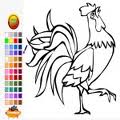        На грани једног дрвета стајао је петао. Лисица се прикраде па га упита:Шта радиш, петлићу?Певам!  одговори петао .А шта си радио јуче?  упита лија .Певао сам!  рече петлић .А знаш ли шта ћеш радити сутра?  упита лија, облизну се и зашкиљи очима .Сутра ћу певати! Ако не верујеш, питај мог пријатеља пса!  рече петао.Пса?! О нека, журим се!  рече уплашена лија и побеже у шуму .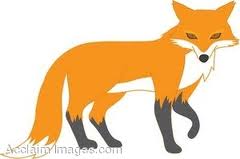 ПЕТАО  И  ЛИСИЦА______________________________________________________________________________________________________________________________________________________________________________________________________________________________________________________________________________________________________________________________________________________________________________________________________________________________________________________________________________________________________________________________________________________________________________________________________________________________________________________________________________________________________________________________________________________________________________________________________________________________________________________________________________________________________________________________________________________________________________________________________________________________________________________________________________________________________________________       Број  бодова: ____________